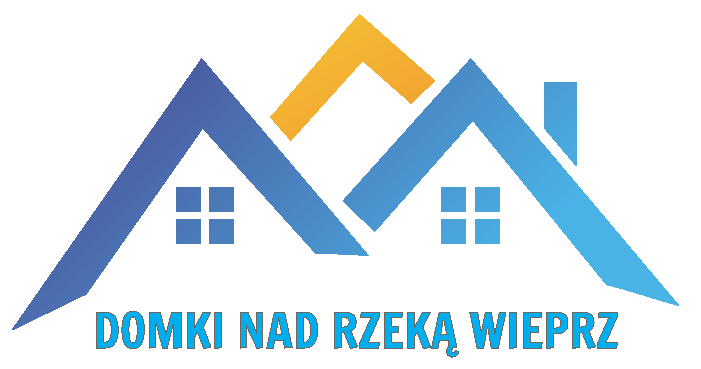 www.domkinadrzekawieprz.pl , E-mail: domki@domkinadrzekawieprz.plR E G U L A M I N Dla zapewnienia spokojnego i bezpiecznego pobytu , prosimy o współpracę Państwa w przestrzeganiu poniższego regulaminu.Doba pobytu rozpoczyna się od godziny 14.00 , a kończy o godzinie 11.00 . Zmiana godzin możliwa po wcześniejszym ustaleniu z właścicielami ośrodka.Prosimy o zamykanie domku po każdym wyjściu , ponieważ za rzeczy pozostawione w domku nie bierzemy odpowiedzialności.Państwo ponosicie odpowiedzialność materialną za wszelkiego rodzaju zniszczenia lub uszkodzenia elementów wyposażenia domku. Do domków nie można zapraszać osób obcych , nie zamieszkujących terenu ośrodka.Prosimy o zachowanie ciszy i kultury wobec osób wynajmujących sąsiednie domki.Wszelkiego rodzaju usterki, uwagi , zapytania prosimy zgłaszać na bieżąco co uchroni Państwa od poniesienia niepotrzebnych kosztów jakie mogą wynikać z 3 punktu regulaminu.W przypadku wcześniejszego wyjazdu z przyczyn niezależnych od ośrodka , pobrana należność nie ulega zwrotowi.Prosimy o poszanowanie urządzeń z jakich Państwo korzystają jak i zachowanie czystości na terenie całego ośrodka.Wszelkie urządzenia znajdujące się na terenie ośrodka jak : grill , leżaki , trampolina, hamak,  pole do gry w mini piłkę nożną , siatkówkę , piaskownica , zjeżdżalnia , ławki , stoliki , itp. Są do Państwa dyspozycji.Całkowity zakaz przebywania na terenie posesji prywatnej !!! Co jest uwidocznione płotem grodzącym jak i tablicą ostrzegawczą .Obowiązuje całkowity zakaz palenia papierosów jak i ognia – oprócz miejsc do tego wyznaczonych.Życzymy przyjemnego pobytu Ewa i Zenon Wąsik